О проведении конкурса «Лучший двор. Лучший дом»В целях улучшения благоустройства улиц и дворовых территории сельского поселения Каменка, широкого вовлечения населения и организаций к благоустройству территорий, развития и поддержки инициативы жителей, принимающих активное участие в благоустройстве и содержании домов, придомовых территорий, создания внешней привлекательности дворов, улиц, Администрация  сельского поселения Каменка муниципального района Шенталинский Самарской областиПОСТАНОВЛЯЕТ:	1. Объявить конкурс «Лучший двор. Лучший дом» (далее – Конкурс). 	2. Утвердить прилагаемые:2.1. Положение о проведении Конкурса.	2.2. Состав комиссии по подведению итогов Конкурса.	3. Опубликовать настоящее постановление в газете «Вестник  поселения Каменка» и разместить в сети Интернет на официальном сайте  администрации.	4. Контроль за исполнением настоящего постановления оставляю за собой.	5. Настоящее постановление вступает в силу со дня его подписания.Глава сельского поселения Каменка                             	  Окладов Н.В.                                                                         Утверждено                                                                постановлением администрации                                                               сельского поселения Каменкаот 21.07.2022 г. № 26-пПОЛОЖЕНИЕо конкурсе «Лучший двор. Лучший дом»  Общие положенияНастоящее Положение о проведении конкурса «Лучший двор. Лучший дом» (далее – Положение) устанавливает порядок и условия проведения конкурса «Лучший двор. Лучший дом».II. Цели проведения конкурсаЦель проведения конкурса направлена на развитие инициативы населения в улучшении содержания, благоустройства и озеленения придомовых территорий, привлечение населения к участию в работе по обеспечению сохранности жилищного фонда, создание более комфортных условий проживания на территории.Задачами конкурса являются:- благоустройство дворовых территорий сельского поселения;- увеличение зеленых зон придомовых территорий;- формирование эстетической культуры граждан.- создания благоприятных и комфортных условий проживания граждан  в сельском поселении.Конкурс направлен на широкое вовлечение населения, коллективов учреждений в работу по благоустройству и эстетическому виду территории сельского поселения.III. Основные задачи конкурсаПоддержание инициативы жильцов (жильца) отдельного дома или учреждений, расположенных на территории  сельского поселения Каменка (далее – сельское поселение) к осуществлению деятельности по повышению уровня содержания, благоустройства и озеленения принадлежащих (обслуживаемых, закрепленных) придомовых (прилегающих) территорий, объектов благоустройства. Воспитание бережного отношения населения к окружающей среде, объектам благоустройства.Формирование позитивного общественного мнения о благоустройстве поселения.IV. Участники конкурсаК участию приглашаются жители частного домовладения, учреждения и организации всех форм собственности сельского поселения.V. Сроки проведения конкурсаКонкурс проводится с 21 июля 2022 года по 10 августа 2022 года. Заявки принимаются до 8 августа 2022 года включительно, представленные заявки в конкурсную комиссию после 8 августа к рассмотрению не принимаются.Заявки на участие в конкурсе (приложение № 1 к положению)  принимаются по адресу: - Самарская область, Шенталинский район, с.Каменка,                          ул. Управленческая, 5, администрация сельского поселения Каменка Телефон для справок: 88465251242.К рассмотрению принимаются коллективные и индивидуальные письменные заявки на участие в конкурсе.VI. Учредители конкурсаУчредителем конкурса является администрация  сельского поселения Каменка муниципального района Шенталинский Самарской области.VII. Конкурсная комиссияКонкурсная комиссия формируется в следующем составе: председатель конкурсной комиссии, заместитель председателя и члены конкурсной комиссии.В состав конкурсной комиссии  входят представители администрации сельского поселения, депутаты Собрания представителей  сельского поселения Каменка.Конкурсная комиссия:- выполняет организационные функции, связанные с проведением Конкурса- консультирует по вопросам проведения Конкурса;- информирует население о ходе и результатах проведения Конкурса;- принимает решение о результатах Конкурса после выезда и осмотра места, объекта участника, согласно поданной заявке по критериям оценки, заявленной номинации.Работа конкурсной комиссии по выбору победителей проводится: с 10 августа 2022 года по 15 августа 2022 года –путем составления бюллетеней (приложение 2 к настоящему положению).Заседание конкурсной комиссии правомочно, если на нем присутствует более половины членов комиссии. Решение комиссии принимается простым большинством голосов и оформляется протоколом, который подписывают председатель комиссии и все присутствующие члены комиссии (приложение № 3 к настоящему положению). В случае равенства баллов у двух и более участников члены конкурсной комиссии определяют победителя путем голосования. VIII. Номинации конкурсаКонкурс проводится по следующим номинациям:- «Образцовая территория домовладения»;- «Образцовая территория учреждения»;IX. Критерии конкурсного отбораПодведение итогов конкурса проводится в соответствии с критериями оценки, указанными в приложении № 2 к настоящему положению.X. Порядок подведения итогов, награждения победителей и участников конкурсаПобедителями Конкурса признаются участники, набравшие наибольшее количество баллов. Победитель в каждой номинации награждается почетной грамотой от имени Главы сельского поселения Каменка и памятным подарком на торжественном мероприятии.Остальные участники конкурса получают памятные дипломы.Итоги конкурса размещаются на официальном сайте Администрации сельского поселения Каменка.__________Приложение № 1 к положению о конкурсе«Лучший двор. Лучший дом »Председателю конкурсной комиссии по проведению конкурса «Лучший двор. Лучший дом»от ________________________________(Ф.И.О., наименование учреждения)_____________________________________________проживающего (ей) (расположенного)по адресу: ______________________________________________________________________________________________ЗаявкаПрошу допустить __________________________________________________________________________________ __________________________________________________________________________________ (Ф.И.О., наименование учреждения, адрес местонахождения двора многоквартирного дома, улицы и т.д.)к участию в конкурсе «Лучший двор. Лучший дом» в номинации «____________________________________________________________».(наименование номинации по положению)Дата подачи заявки: ______________________________________________    /  ___________________________________________ /                                                                                                              Приложение № 2 к положению о конкурсе«Лучший двор. Лучший дом»                                                                  Оценочная карточкаНоминация __________________________________________________________________________________________________________________________ (Ф.И.О., адрес местонахождения двора многоквартирного дома, улицы наименование учреждения)___________________________________________________________________________При наличии дополнительных оригинальных элементов благоустройства, выполненных самими жителями, оценка увеличивается на 5 баллов. Председатель конкурсной комиссии          	 ______________	«______________»Секретарь комиссии					______________	«______________»Присутствующие члены комиссии		______________	«______________» ______________	«______________»____________	«______________»«____» ______________ 202__ г.                                                                                                                         Приложение № 3к положению о конкурсе«Лучший двор. Лучший дом»ПРОТОКОЛзаседания комиссии по подведению итогов конкурса «Лучший двор. Лучший дом»«__» ______ 202__ года 								с. ___________Председатель комиссии:			______________________Заместитель председателя			______________________Секретарь комиссии:				_______________________Члены комиссии: 				_______________________								_______________________ПОВЕСТКА ДНЯ:1. Подведение итогов конкурса «Лучший двор. Лучший дом».Для участия в конкурсе «Лучший двор. Лучший дом» поступило всего «__» конкурсных заявок в «__» номинациях:1. ______________________________________________________________________ .2. ______________________________________________________________________ .3. ______________________________________________________________________4. ______________________________________________________________________5. ______________________________________________________________________1. Номинация «____________________________________________» подано____ конкурсных заявок:________________________________________________________________________Ф.И.О. наименование учреждения, двора многоквартирного дома, улицы, и т.д. адрес местонахождения объекта,______________________________________________________________________ .______________________________________________________________________ ._____________________________________________________________________.В данной номинации, по итогам бальной оценки победителем признается:________________________________________________________________________2. Номинация «____________________________________________» подано____ конкурсных заявок:________________________________________________________________________Ф.И.О. наименование учреждения, двора многоквартирного дома, улицы, и т.д. адрес местонахождения объекта,______________________________________________________________________ .______________________________________________________________________ ._____________________________________________________________________.В данной номинации, по итогам бальной оценки победителем признается:________________________________________________________________________3. Номинация «_____________________________________________» подано____ конкурсных заявок:________________________________________________________________________Ф.И.О. наименование учреждения, двора многоквартирного дома, улицы, и т.д. адрес местонахождения объекта,______________________________________________________________________ .______________________________________________________________________ ._____________________________________________________________________В данной номинации, по итогам бальной оценки победителем признается:________________________________________________________________________4. Номинация «_____________________________________________» подано____ конкурсных заявок:________________________________________________________________________Ф.И.О. наименование учреждения, двора многоквартирного дома, улицы, и т.д. адрес местонахождения объекта,______________________________________________________________________ .______________________________________________________________________ ._____________________________________________________________________.В данной номинации, по итогам бальной оценки победителем признается:________________________________________________________________________5. Номинация «_____________________________________________» подано____ конкурсных заявок:________________________________________________________________________Ф.И.О. наименование учреждения, двора многоквартирного дома, улицы, и т.д. адрес местонахождения объекта,______________________________________________________________________ .______________________________________________________________________ ._____________________________________________________________________.В данной номинации, по итогам бальной оценки победителем признается:________________________________________________________________________Председатель конкурсной комиссии  	 ______________	«______________»Секретарь комиссии				______________	«______________»Присутствующие члены комиссии		______________	«______________»_______________	«______________»____________	«____________»Утвержден постановлением администрации сельского поселения от 21.07.2022 г. № 26-пСОСТАВкомиссии по подведению итогов конкурса «Лучший двор. Лучший дом»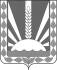            Администрациясельского поселения Каменка    муниципального района            Шенталинский        Самарской области        ПОСТАНОВЛЕНИЕ  от 21.07.2022 г. №  26-п            с. Каменка, ул.Управленческая, 5                    т. 8-(84652)-51-2—42,                  факс 8-(84652)-51-2—43               е-mail: kamenka@shentala.su№п/пКритерии оценкиМаксимальное количество балловКоличество баллов1Участие населения (работников учреждения) в работе: по благоустройству и озеленению придомовой территории, поддержанию чистоты и порядка, ремонту и сохранению малых архитектурных форм, проведению субботников, проявлению творческой инициативы в эстетическом оформлении двора102Выполнение санитарных норм и правил (санитарное состояние двора, территории учреждения)103Содержание малых архитектурных форм (наличие и состояние скамеек, детских и спортивных площадок, наличие самодельных фигур из подручных материалов, урн и т.д.)104Озеленение дворовой территории, наличие цветников, газонов, своевременная обрезка кустарников и деревьев105Состояние фасада дома (учреждения), наличие доски (досок) объявлений10ИТОГОТолстов Александр ФедоровичПредседатель Собрания представителей сельского поселения Каменка,председатель комиссии (по согласованию);Зулкарнеев Рашит ХаертдиновичДепутат Собрания представителей сельского поселения Каменка,заместитель председателя комиссии (по согласованию);Калугина Надежда ВикторовнаСпециалист администрации сельского поселения Каменка, секретарь комиссии (по согласованию);Члены комиссии:Загидуллин Эдуард АмировичКупцова Зоя ВладимировнаДепутат Собрания представителей сельского поселения Каменка (по согласованию);Специалист по ДМ и С  администрации сельского поселения Каменка, (по согласованию)